Lekpkj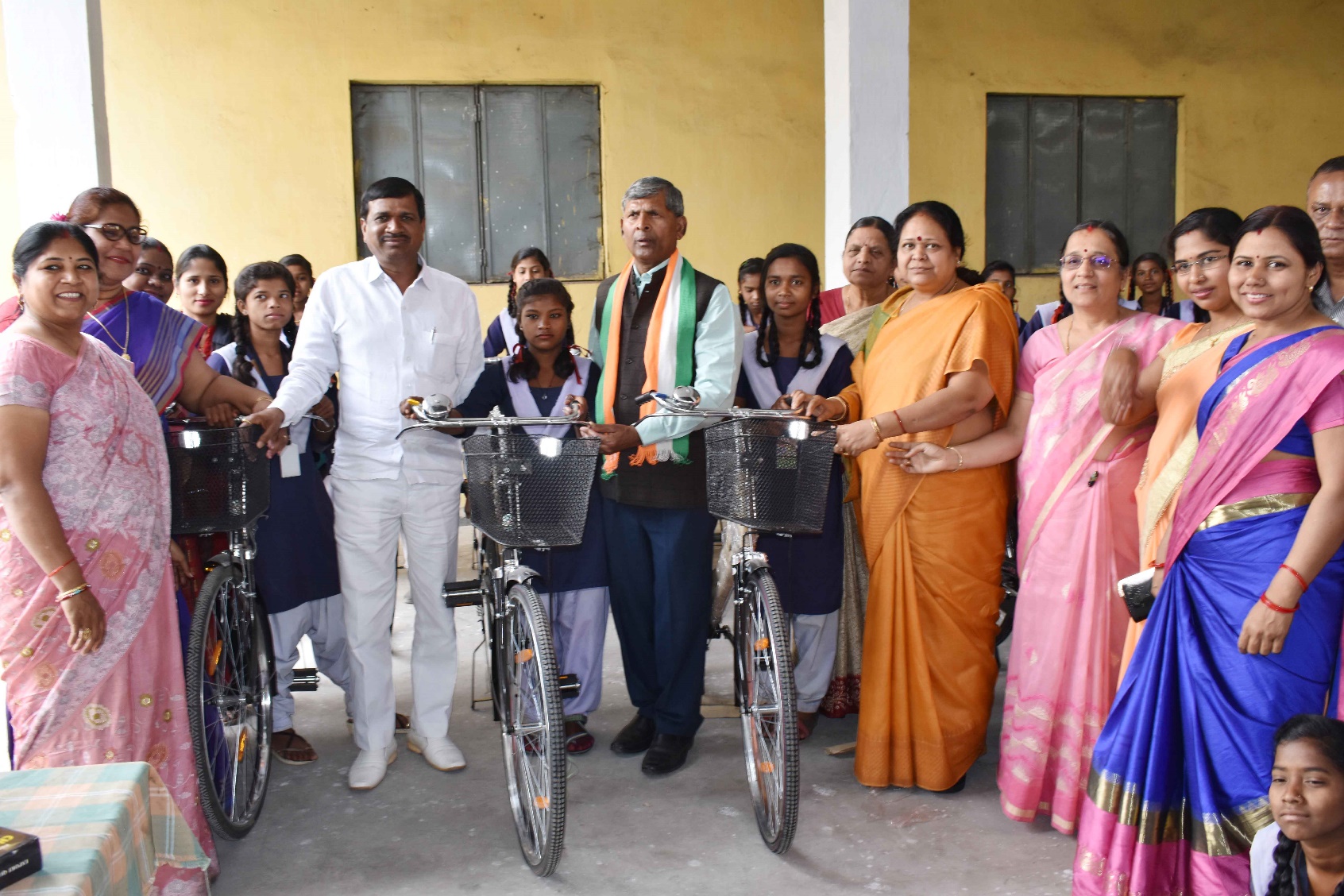 ljLorh lk;dy ;kstuk egkikSj us fd;k fo|ky; dh Nk=kvksa dks lk;dy dk forj.kdksjck 16 Qjojh 2019 &egkikSj Jherh js.kq vxzoky us vkt ljLOkrh lk;dy ;kstuk ds varxZr 'kkldh; mPprj ek/;fed fo|ky; dksjck esa Nk=kvksa dks lk;dy dk forj.k fd;kA mUgksus Nk=kvksa dks viuh 'kqHkdkeuk,a nh rFkk ifjJe ds lkFk viuk v/;;u dk;Z djus rFkk viuh ;ksX;rk ls 'kgj o izns'k dk uke jks'ku djus dk vkOgku fd;kA 	'kkldh; m-ek-fo|ky; dksjck esa ljLorh lk;dy ;kstukarxZr Nk=kvksa dks lk;dy ds forj.k dk dk;Zdze vk;ksftr fd;k x;k FkkA dk;Zdze dh eq[; vfrfFk ds :i esa egkikSj Jherh js.kq vxzoky us viuh xfjek;eh mifLFkfr iznku djrs gq, Nk=kvksa dks lk;dy dk forj.k fd;kA mUgksus loZizFke eka ljLorh ds rSyfp= ij ekY;kiZ.k o iwtk vpZuk ds lkFk nhi izToyu dj dk;Zdze dk 'kqHkkjaHk djk;kA bl volj ij mUgksus dgk fd vkt g"kZ dk fo"k; gS fd fo|ky; dh Nk=kvksa dks ljLorh lk;dy ;kstukarxZr lk;dysa miyC/k djkbZ tk jgh gSa] muds ikl lk;dy dh lqfo/kk gksus ls Ldwy rd vkus tkus esa ijs'kkuh ugha gksxh rFkk muds le; dh Hkh cpr gksxhA mUgksus Nk=kvksa dk vkOgku djrs gq, dgk fd os iwjs ifjJe ds lkFk viuk v/;;u dk dk;Z djsa] [kwc i<s+] vkxs c<+s rFkk viuh ;ksX;rk ds cy ij vius ekrk&firk] fo|ky; ,oa 'kgj dk uke jks'ku djsaA bl ekSds ij ftyk dkaxzsl desVh ds 'kgj v/;{k Jh jktfd'kksj izlkn ,oa fuxe ds iwoZ lHkkifr larks"k jkBkSj us Hkh                       lacksf/kr fd;kA lk;dy forj.k dk;Zdze ds nkSjku ftyk dkaxzsl desVh ds 'kgj v/;{k jktfd'kksj izlkn o iwoZ lHkkifr larks"k jkBkSj ds lkFk&lkFk ofj"B us=h dqlqe f}osnh ,oa fo|ky; ds f'k{kd& f'kf{kdkx.k o Nk=x.k mifLFkr FksA  